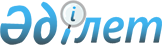 О Какиеве Н.Т.
					
			Утративший силу
			
			
		
					Постановление Правительства Республики Казахстан от 20 декабря 2006 года N 1227. Утратило силу постановлением Правительства Республики Казахстан от 19 января 2007 года N 37



      


Сноска. Постановление Правительства РК от 20 декабря 2006 года N 1227 утратило силу постановлением Правительства РК от 19 января 2007 года 


 N 37 


.



      Правительство Республики Казахстан 

ПОСТАНОВЛЯЕТ:





      1. Зачислить Какиева Нуржана Тельмановича в кадры Министерства внутренних дел Республики Казахстан с присвоением специального звания и прикомандировать к Канцелярии Премьер-Министра Республики Казахстан с сохранением льгот, предусмотренных действующим законодательством.




      2. Настоящее постановление вводится в действие со дня подписания.

      

Премьер-Министр




   Республики Казахстан


					© 2012. РГП на ПХВ «Институт законодательства и правовой информации Республики Казахстан» Министерства юстиции Республики Казахстан
				